NON-DOMESTIC RATES 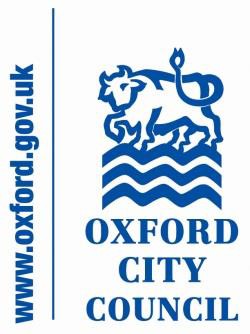 EXPLANATORY NOTES 2022-23Non-Domestic RatesNon-Domestic Rates, or business rates, collected by local authorities are the way that those who occupy non-domestic property contribute towards the cost of local services. Under the business rates retention arrangements introduced from 1st April 2013, authorities keep a proportion of the business rates paid locally. The money, together with revenue from council tax payers, locally generated income and grants from central government, is used to pay for the services provided by local authorities in your area.    Further information about the business rates system may be obtained at: www.gov.uk/introduction-to-business-rates, at the website of your local authority which is normally shown on your rates bill, or by contacting your local authority.Business Rates InstalmentsPayment of business rates bills is automatically set on a 10-monthly cycle. However, the Government has put in place regulations that allow ratepayers to require their local authority to enable payments to be made through 12 monthly instalments. If you wish to take up this offer, you should contact your local authority as soon as possible.National Non-Domestic Rating MultiplierThe local authority works out the business rates bill for a property by multiplying the rateable value of the property by the appropriate non-domestic multiplier. There are two multipliers: the standard non-domestic rating multiplier and the small business non-domestic rating multiplier. The Government sets the multipliers for each financial year, except in the City of London where special arrangements apply.Ratepayers who occupy a property with a rateable value which does not exceed £50,999 (and who are neither entitled to certain other mandatory relief[s] nor liable for unoccupied property rates) will have their bills calculated using the lower small business non-domestic rating multiplier, rather than the standard non-domestic rating multiplier.Both multipliers for this financial year are based on the previous year’s multiplier adjusted to reflect the Consumer Price Index (CPI) inflation figure for the September prior to the billing year. The current multipliers are shown on the front of your bill.Rateable ValueApart from properties that are exempt from business rates, each non-domestic property has a rateable value which is set by the Valuation Office Agency (VOA), an agency of Her Majesty’s Revenue and Customs. They compile and maintain a full list of all rateable values, available at www.gov.uk/voa/valuation. If you are unable to use the online service you can also contact the (VOA) on 03000 501 501. The rateable value of your property is shown on the front of your bill. This broadly represents the yearly rent the property could have been let for on the open market on a particular date specified in legislation. For the current rating list, this date was set as 1st April 2015.The VOA may alter the valuation if circumstances change. The ratepayer (and certain others who have an interest in the property) can also check and challenge the valuation shown in the list if they believe it is wrong.Further information about the grounds on which challenges may be made and the process for doing so can be obtained by contacting the VOA, or by consulting the VOA website: www.gov.uk/guidance/how-to-check-your-rateable-value-is-correct.RevaluationsAll non-domestic property rateable values are reassessed at revaluations. The most recent revaluation took effect from 1st April 2017. Revaluations ensure that business rates bills are up-to-date and more accurately reflect current rental values and relative changes in rents. Frequent revaluations ensure the system continues to be responsive to changing economic conditions. The (VOA) is contacting businesses to request rental information to support the next revaluation of business rates in England and Wales – Revaluation 2023. If you receive a request please complete and submit your up-to-date details. It is important to provide this information to ensure business rates are fair and accurate. You can find more information at www.gov.uk/voa/revaluation2023. Business Rate ReliefsDepending on individual circumstances, a ratepayer may be eligible for a rate relief (i.e. a reduction in their business rates bill). There are a range of available reliefs. Further details are provided below and at www.gov.uk/introduction-to-business-rates, at the website of your local authority which is normally shown on your rates bill, or by contacting your local authority.Temporary ReliefsSome of the permanent reliefs are set out below but temporary reliefs are often introduced by the Government at Budgets. Further detail on current temporary reliefs is available at www.gov.uk/apply-for-business-rate-relief. You should contact your local authority for details on the latest availability of business rates reliefs and advice on whether you may qualify.Small Business Rates ReliefIf a ratepayer’s sole or main property has a rateable value which does not exceed a set threshold, the ratepayer may receive a percentage reduction in their rates bill for the property of up to a maximum of 100%. The level of reduction will depend on the rateable value of the property. For example eligible properties with a rateable value below a specified lower threshold will receive 100% relief. Eligible properties between that threshold and a specified upper threshold will receive partial tapered relief. The relevant thresholds for relief are set by the Government by order and can be obtained from your local authority or at www.gov.uk/introduction-to-business-rates.Generally, these percentage reductions (reliefs) are only available to ratepayers who occupy either—one property, orone main property and other additional properties providing those additional properties each have a rateable value which does not exceed the limit set by order.The aggregate rateable value of all the properties mentioned in (b), must also not exceed an amount set by order. For those businesses that take on an additional property which would normally have meant the loss of small business rate relief, they will be allowed to keep that relief for a fixed additional period. Full details on the relevant limits in relation to second properties and the current period for which a ratepayer may continue to receive relief after taking on an additional property can be obtained from your local authority or at www.gov.uk/introduction-to-business-rates.Certain changes in circumstances will need to be notified to the local authority by the ratepayer who is in receipt of relief (other changes will be picked up by the local authority).                                                           The changes which should be notified are—the property falling vacant,the ratepayer taking up occupation of an additional property, oran increase in the rateable value of a property occupied by the ratepayer in an area other than the area of the local authority which granted the relief.Charity and Community Amateur Sports Club ReliefCharities and registered Community Amateur Sports Clubs are entitled to 80% relief where the property is occupied by the charity or the club and is wholly or mainly used for the charitable purposes of the charity (or of that and other charities), or for the purposes of the club (or of that and other clubs).The local authority has discretion to give further relief on the remaining bill. Full details can be obtained from the local authority.Local Discounts and Hardship ReliefLocal authorities have a general power to grant discretionary local discounts and to give hardship relief in specific circumstances. Full details can be obtained from the local authority.Unoccupied Property RatingBusiness rates are generally payable in respect of unoccupied non-domestic property. However, they are generally not payable for the first three months that a property is empty. This is extended to six months in the case of certain industrial premises, whilst certain other properties such as vacant listed buildings are not liable for business rates until they are reoccupied. Full details on exemptions can be obtained from your local authority or from gov.uk at https://www.gov.uk/apply-for-business-rate-relief.Subsidy Control (formerly known as State Aid)The award of discretionary relief(s) and business support grants is considered likely to amount to state aid. As we have now left the EU, State Aid has been replaced by Subsidy Control.Small Amounts of Financial Assistance Allowance – you’re allowed up to £335,000 (subject to exchange rates) in Small Amounts of Financial Assistance over any rolling period of 3 financial yearsCOVID-19 Business Grant Allowance – under this allowance you’re allowed up to £1,900,000 across all COVID-19 Business Grant schemesCOVID-19 Business Grant Special Allowance - if you have reached your limits under the Small Amounts of Financial Assistance Allowance and COVID-19 Business Grant Allowance, you may be able to access a further allowance of funding under these scheme rules of up to £10,000,000 across all COVID-19 Business Grant schemesGrants under these 3 allowances can be combined for a potential total allowance of up to £12,235,000 (subject to exchange rates).For more information on subsidy control please see: https://www.gov.uk/government/publications/complying-with-the-uks-international-obligations-on-subsidy-control-guidance-for-public-authoritiesRating AdvisersRatepayers do not have to be represented in discussions about the rateable value of their property or their rates bill. However, ratepayers who do wish to be represented should be aware that members of the Royal Institution of Chartered Surveyors (RICS – website www.rics.org) and the Institute of Revenues, Rating and Valuation (IRRV – website www.irrv.org.uk) are qualified and are regulated by rules of professional conduct designed to protect the public from misconduct. Before you employ a rating adviser or company you should check that they have the necessary knowledge and expertise, as well as appropriate indemnity insurance. Take great care and, if necessary, seek further advice before entering into any contract.Information Supplied with Demand Notices                                                                                Information relating to the relevant and previous financial years in regard to the gross expenditure of the local authority is available at www.oxford.gov.uk. A hard copy is available on request by writing to the local authority or at 01865 249811.